Registration form for Tunisian attendees (On-site conference)Title (Mr. / Mrs.): ............                                                 		   Paper ID: …….…First Name: ................................................... Last Name:……………………....................University/Company: ……………………………………………………………………………Country: .................................Phone: ....................................  E-mail:.............................Registration feesPayment: Order form			Bank transfer			Cash    * The proof of payment (a copy of the order form or a copy of the bank transfer order) should be scanned and sent by e-mail to: conf.scc2023@gmail.com* Payment in cash will be made on-site at the registration desk.Please fill in this registration form and send it as soon as possible to: conf.scc2023@gmail.com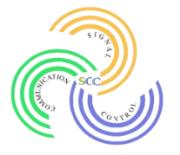 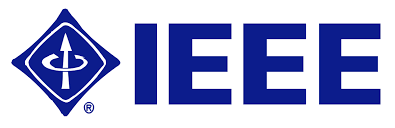 IEEE 3rd International Conference on Signal, Control & CommunicationDecember 1-3, 2023, Hammamet, Tunisiahttp://scc.ieee.tn/Regular registration fee (includes: admission to all sessions, proceedings, coffee breaks, and hotel accommodation) (IEEE members: 800 TND) (Non-members: 850 TND)……Student registration fee (includes: admission to all sessions, proceedings, coffee breaks and hotel accommodation) (IEEE members: 750 TND) (Non-members: 800 TND)……Industrial attendees fee (admission to all sessions, proceedings, coffee breaks and hotel accommodation) (IEEE members: 850 TND) (Non-members: 900 TND)……Charge required per extra paper for the same author (max 1 extra paper) (100 TND)……Charge per extra page (more than 6 pages) (50 TND/page)……Late registration charge (after November 20th) (50 TND)……Total TND……Bank account informationBank account informationNameASS TUN DEV AUTO «SCC 2023»TVA Code1349001 / P / N / 000BankBANQUE INTERNATIONALE ARABE DE TUNISIE (BIAT)Bank agencyALYSSA (A2), Tunis, TunisiaIBANTN59 0811 0010 0220 0651 8377RIB08 110 0100220065183 77 BIC/SwiftBIATTNTTTransfer purposeConference SCC 2023